Environment Club Registration FormName of Environment Club School Name Lead Teacher: Lead Teacher Contact NumberAtoll and Island TelFax Facebook Other Social Media Number of Club Members School Logo Club Logo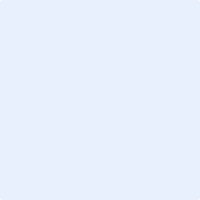 